โครงการวิจัยเรื่อง............................................................................................................................................................................................................................................................................................................................................................................................................วันให้ความยินยอม  วันที่..............เดือน........................................พ.ศ..................................................	ข้าพเจ้า นาย/นาง/นางสาว..............................................................................................(ชื่อ-นามสกุล ผู้แทนโดยชอบธรรม/ผู้ปกครอง) ที่อยู่....................................................................................................................... ซึ่งมีความสัมพันธ์เป็น ..............................ของ ด.ช./ด.ญ./นาย/นาง/นางสาว.................................................................(ชื่อ-นามสกุล ของผู้เข้าร่วมการวิจัย) ได้อ่านรายละเอียดจากเอกสารข้อมูลคำอธิบายสำหรับผู้เข้าร่วมการวิจัยที่แนบมาฉบับวันที่..................................แล้วข้าพเจ้ายินยอมให้ ด.ช./ด.ญ./นาย/นาง/นางสาว..............................................................................(ชื่อ-นามสกุล ของผู้เข้าร่วมวิจัย) เข้าร่วมในโครงการวิจัยโดยสมัครใจ	ข้าพเจ้าได้รับสำเนาเอกสารแสดงความยินยอมเข้าร่วมในโครงการวิจัยที่ข้าพเจ้าได้ลงนาม และ วันที่ พร้อมด้วยเอกสารข้อมูลคำอธิบายสำหรับผู้เข้าร่วมในโครงการวิจัย ทั้งนี้ ก่อนที่จะลงนามในใบยินยอมเข้าร่วมในการวิจัยนี้ ข้าพเจ้าและผู้เข้าร่วมการวิจัยได้รับการอธิบายจากผู้วิจัยถึงวัตถุประสงค์ของการวิจัย ระยะเวลาของการทำวิจัย วิธีการวิจัย อันตราย หรืออาการที่อาจเกิดขึ้นจากการวิจัย หรือจากยาที่ใช้รวมทั้งประโยชน์ที่จะเกิดขึ้นจากการวิจัยและแนวทางรักษาโดยวิธีอื่นอย่างละเอียด (ปรับปรุงข้อความให้สอดคล้องกับ context ของโครงการวิจัย) ข้าพเจ้าและผู้เข้าร่วมการวิจัยมีเวลาและโอกาสเพียงพอในการซักถามข้อสงสัยทั้งหมดจนมีความเข้าใจอย่างดีแล้ว โดยผู้วิจัยได้ตอบคำถามต่างๆ ที่ข้าพเจ้าและผู้เข้าร่วมการวิจัย สงสัยด้วยความเต็มใจไม่ปิดบังซ่อนเร้นจนข้าพเจ้าและผู้เข้าร่วมการวิจัยพอใจ	ข้าพเจ้าและผู้เข้าร่วมในโครงการวิจัยได้รับทราบจากผู้วิจัยว่าหากเกิดอันตรายใดๆ จากการวิจัยดังกล่าว ข้าพเจ้าจะได้รับการรักษาพยาบาลโดยไม่เสียค่าใช้จ่าย  โดยผู้วิจัยจะเป็นผู้รับผิดชอบค่าใช้จ่าย	ข้าพเจ้าเข้าใจถึงสิทธิที่จะบอกเลิกการเข้าร่วมการวิจัย เมื่อใดก็ได้โดยไม่จำเป็นต้องแจ้งเหตุผลและการบอกเลิกการเข้าร่วมการวิจัยนี้ จะไม่มีผลต่อการรักษาโรคหรือสิทธิอื่นๆ ที่ผู้เข้าร่วมการวิจัยจะพึงได้รับต่อไป	ผู้วิจัยรับรองว่าจะเก็บข้อมูลเฉพาะเกี่ยวกับตัวของผู้เข้าร่วมการวิจัยเป็นความลับ และจะเปิดเผยได้เฉพาะเมื่อได้รับการยินยอมจากข้าพเจ้าเท่านั้น คณะกรรมการพิจารณาจริยธรรมการวิจัยในคน อาจได้รับอนุญาตให้เข้ามาตรวจและประมวลข้อมูลของข้าพเจ้า ทั้งนี้จะต้องกระทำไปเพื่อวัตถุประสงค์เพื่อตรวจสอบความถูกต้องของข้อมูลเท่านั้น โดยการตกลงที่จะเข้าร่วมการศึกษานี้ข้าพเจ้าได้ให้คำยินยอมที่จะให้มีการตรวจสอบข้อมูลประวัติทางการแพทย์เพื่อประโยชน์ในการวิจัยนี้เท่านั้น	ผู้วิจัยรับรองว่าจะไม่มีการเก็บข้อมูลใดๆ ของผู้เข้าร่วมการวิจัย เพิ่มเติม หลังจากที่ข้าพเจ้าขอยกเลิกการเข้าร่วมโครงการวิจัยและต้องการให้ทำลายเอกสารและ/หรือตัวอย่างที่ใช้ตรวจสอบทั้งหมดที่สามารถสืบค้นถึงตัวผู้เข้าร่วมการวิจัย	ข้าพเจ้าเข้าใจว่า ข้าพเจ้าและผู้เข้าร่วมการวิจัยมีสิทธิ์ที่จะตรวจสอบหรือแก้ไขข้อมูลส่วนตัวของผู้เข้าร่วมการวิจัยและสามารถยกเลิกการให้สิทธิในการใช้ข้อมูลส่วนตัวของผู้เข้าร่วมการวิจัยได้ โดยต้องแจ้งให้ผู้วิจัยรับทราบ	ข้าพเจ้าได้ตระหนักว่าข้อมูลในการวิจัยรวมถึงข้อมูลทางการแพทย์ที่ไม่มีการเปิดเผยชื่อของผู้เข้าร่วมการวิจัย จะผ่านกระบวนการต่าง ๆ เช่น การเก็บข้อมูล การบันทึกข้อมูลในแบบบันทึกและในคอมพิวเตอร์ การตรวจสอบ การวิเคราะห์ และการรายงานข้อมูลเพื่อวัตถุประสงค์ทางวิชาการ รวมทั้งการใช้ข้อมูลทางการแพทย์ในอนาคตหรือการวิจัยทางด้านเภสัชภัณฑ์ เท่านั้น	ข้าพเจ้าได้อ่านข้อความข้างต้น และมีความเข้าใจดีทุกประการแล้ว ยินดีให้ ด.ช./ด.ญ./นาย/นาง/นางสาว........................................................................(ชื่อ-นามสกุล ของผู้เข้าร่วมวิจัย) เข้าร่วมในโครงการวิจัยด้วยความเต็มใจ จึงได้ลงนามในเอกสารใบยินยอมนี้			...........................................................................................ลงนามผู้แทนโดยชอบธรรม/ผู้ปกครอง			(.............................................................................) ชื่อผู้แทนโดยชอบธรรม/ผู้ปกครอง(ตัวบรรจง)			............................................................ ความสัมพันธ์กับผู้เข้าร่วมการวิจัย			วันที่ ................เดือน....................................พ.ศ.............................ข้าพเจ้า 	ยินยอม    ไม่ยินยอม ให้เก็บตัวอย่างชีวภาพที่เหลือของด.ช./ด.ญ./นาย/นาง/นางสาว.........................................................................................              (ชื่อ-นามสกุล ของผู้เข้าร่วมวิจัย)ไว้เพื่อการวิจัยในอนาคต.............................................................................ลงนามผู้แทนโดยชอบธรรม/ผู้ปกครอง			(.........................................................................) ชื่อผู้แทนโดยชอบธรรม/ผู้ปกครองตัวบรรจง			วันที่ ................เดือน..............................พ.ศ.............................	ข้าพเจ้าได้อธิบายถึงวัตถุประสงค์ของการวิจัย วิธีการวิจัย อันตราย อาการไม่พึงประสงค์ หรือความเสี่ยงที่อาจเกิดขึ้นจากการวิจัย หรือจากยาที่ใช้รวมทั้งประโยชน์ที่จะเกิดขึ้นจากการวิจัยอย่างละเอียด ให้ผู้แทนโดยชอบธรรม/ผู้ปกครองของผู้เข้าร่วมการวิจัยตามนามข้างต้นได้ทราบและมีความเข้าใจดีแล้ว พร้อมลงนามลงในเอกสารแสดงความยินยอมด้วยความเต็มใจ				......................................................................................ลงนามผู้ทำวิจัย			(....................................................................................) ชื่อผู้ทำวิจัย ตัวบรรจง			วันที่ ................เดือน....................................พ.ศ.............................			......................................................................................ลงนามพยาน			(....................................................................................) ชื่อพยาน ตัวบรรจง			วันที่ ................เดือน....................................พ.ศ.............................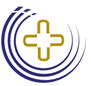 โรงพยาบาลบ้านแพ้ว(องค์การมหาชน)ตัวอย่างเอกสารแสดงความยินยอมเข้าร่วมในโครงการวิจัยสำหรับผู้แทนโดยชอบธรรม/ผู้ปกครอง(Informed Consent Form)